Час интересных сообщений « Про знакомых незнакомых  и зверей и насекомых»    Удивительный животный мир полон множеством интересных тайн и удивительных открытий.      26 декабря в детской библиотеке для учащихся младшего школьного возраста был проведен час интересных сообщений « Про знакомых незнакомых и зверей и насекомых».     Библиотекарь рассказала ребятам о загадочном мире животных и насекомых, как устроена их жизнь, чем они питаются, где живут. Дети узнали об их повадках, особенностях внешнего вида, их существовании.    А затем знатоки природы  разгадывали загадки,  отвечали на вопросы викторины, выполняли разнообразные задания на знание животного мира и охраны окружающей среды.    В ходе мероприятия участники показали свою эрудицию, наблюдательность, внимательность.       В завершении мероприятия ребята познакомились с книгами и энциклопедиями, представленными на книжной выставке «Насекомые и их знакомые».     Юные читатели получили не только положительные эмоции, но и узнали очень много нового и интересного о животном мире.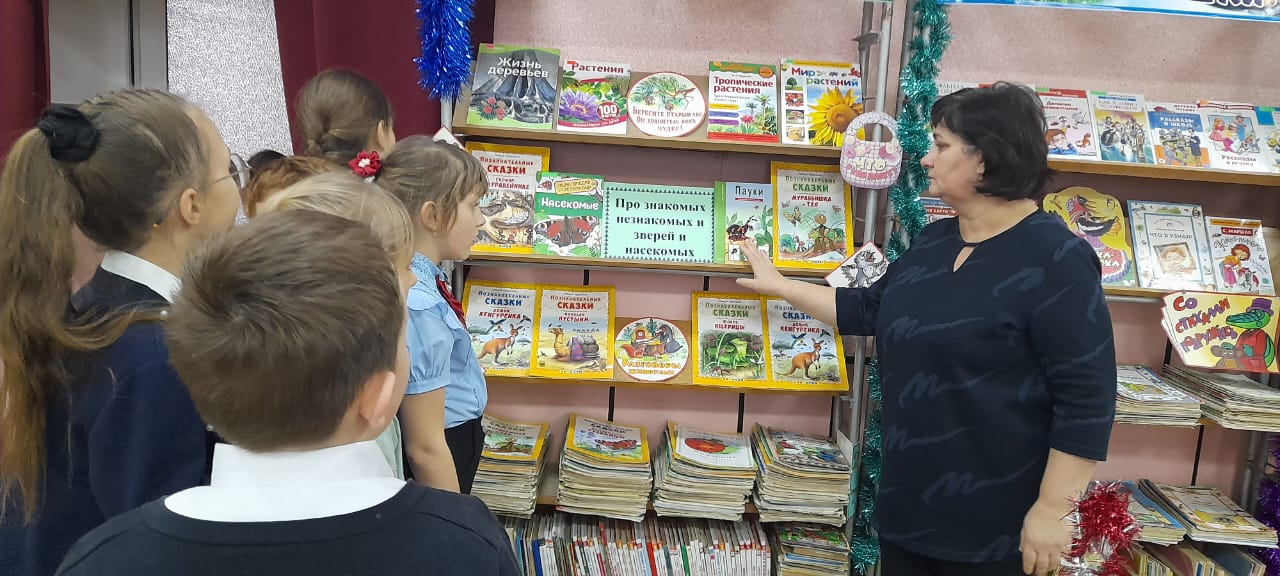 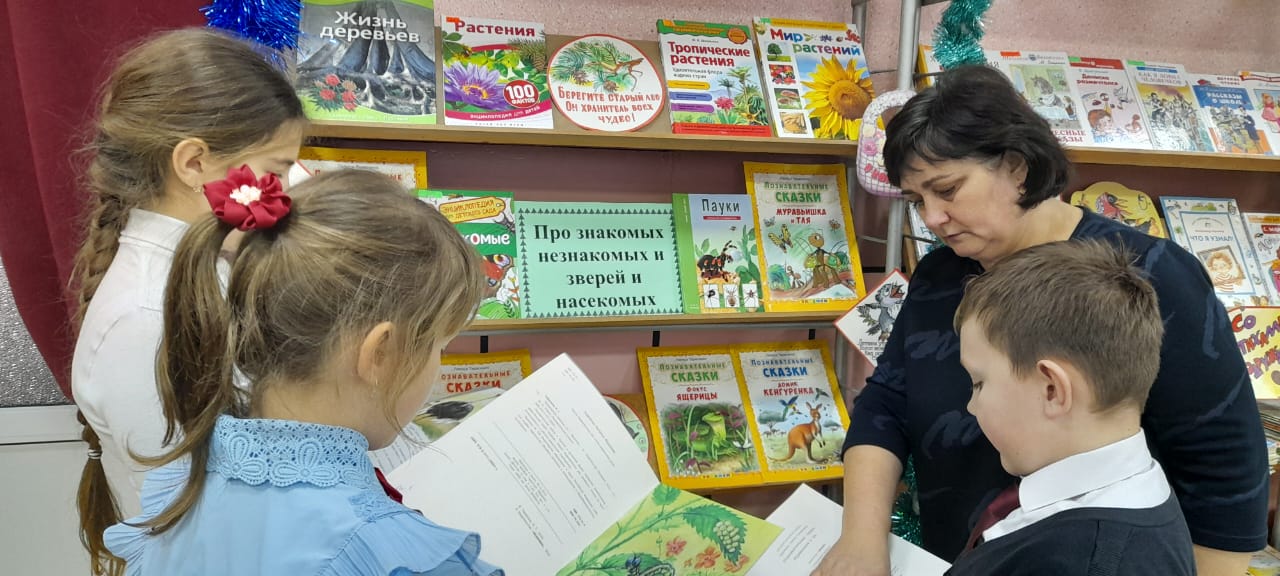 